Home Learning Activities 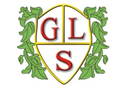 Class: P3     Week: 1   Week Beg: 23rd MarchMathsWrite out your 2X times tables MathsWrite out your number bonds to 10MathsVisit top marks and have a go at some of the Maths games MathsDraw a circle and square and colour in a half/ quarter of the shapes.MathsAsk your family their favourite colours and create a tally chart to show their answersEnglishKeep a daily diary of your time at home. What did you do today? EnglishWrite down as many words as possible that rhyme with ‘cat’ EnglishRead your book for 20minutes a day EnglishWrite about an episode of your favourite TV programEnglishWrite out the alphabet PSHEMake your bed and tidy your bedroomPSHEPlay a game with someone in your house.ComputingPractise your typing skills on ABCyaComputingGo on Purple Mash and have a go at some of the games and activities on there ARTDraw a picture for Miss Taylor’s wallPEWalk/Jog up and down stairs 10 times.PEGo for a walk/run/walk the dog.PEDance to your favourite songsPEDo some jobs in the garden for 20 minutes PESee how many times you can throw a small ball in the air and catch it without dropping it. TopicTry and find the school on Google maps  (Green Lane Community Special School, WA1 4LS)  TopicCreate an Easter PosterDTSee what you can make from the empty boxes, tins, cans and bottlesSCIENCEDraw a flower and see if you can label the parts. FOOD TECHMake a sandwich for your lunch.  